Deaf Child – Journal ResponseInstructions: Point and Counterpoint: For several years Deaf Child Area signs have appeared in the neighborhoods across the United States, brewing controversy. Read both perspectives and then write a response explaining which position you support and the reasons why and why each position may be right. Minimum of 1 page response. 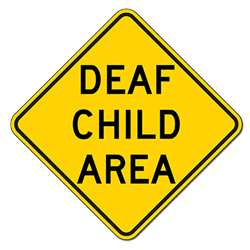 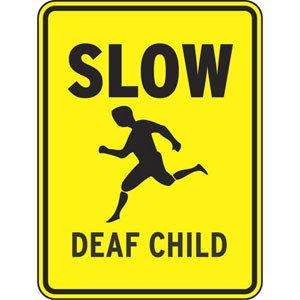 